Чешско – российский бизнес-форум «Конференция: возможности развития делового партнерства между фирмами Чешской Республики и Краснодарского края» Время: 	25 ноября 2015 г., среда, 10:00 -  13:00Место: 	Бизнес-центр «Меркурий»                 (г. Краснодар, ул. Трамвайная, 2/6, 2 этаж, конференц-зал)ЗАЯВКА НА УЧАСТИЕ В ЧЕШСКО – РОССИЙСКОМ БИЗНЕС-ФОРУМЕУчастие в форуме бесплатное!Заполненную заявку просьба отправить в Союз «Торгово-промышленная палата Краснодарского края» по факсу: +7 (861) 992-03-52, 992-03-53, 992-03-48 или по 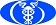 e-mail:  klyus@tppkuban.ru, radchenko@tppkuban.ru, niksaev@tppkuban.ru.1. Полное наименование Вашей организации:1. Полное наименование Вашей организации:1. Полное наименование Вашей организации:1. Полное наименование Вашей организации:1. Полное наименование Вашей организации:2. Адрес:2. Адрес:3. Телефон (с кодом города):3. Телефон (с кодом города):3. Телефон (с кодом города):3. Телефон (с кодом города):Факс:Факс:    E-mail:     Сайт:     Сайт:4. Основной вид деятельности Вашей организации, описание производимой продукции или 4. Основной вид деятельности Вашей организации, описание производимой продукции или 4. Основной вид деятельности Вашей организации, описание производимой продукции или 4. Основной вид деятельности Вашей организации, описание производимой продукции или 4. Основной вид деятельности Вашей организации, описание производимой продукции или 4. Основной вид деятельности Вашей организации, описание производимой продукции или 4. Основной вид деятельности Вашей организации, описание производимой продукции или 4. Основной вид деятельности Вашей организации, описание производимой продукции или 4. Основной вид деятельности Вашей организации, описание производимой продукции или 4. Основной вид деятельности Вашей организации, описание производимой продукции или оказываемых услуг:оказываемых услуг:оказываемых услуг:5. Представители Вашей организации на бизнес-форуме (ФИО полностью, должность):5. Представители Вашей организации на бизнес-форуме (ФИО полностью, должность):5. Представители Вашей организации на бизнес-форуме (ФИО полностью, должность):5. Представители Вашей организации на бизнес-форуме (ФИО полностью, должность):5. Представители Вашей организации на бизнес-форуме (ФИО полностью, должность):5. Представители Вашей организации на бизнес-форуме (ФИО полностью, должность):5. Представители Вашей организации на бизнес-форуме (ФИО полностью, должность):5. Представители Вашей организации на бизнес-форуме (ФИО полностью, должность):5. Представители Вашей организации на бизнес-форуме (ФИО полностью, должность):5. Представители Вашей организации на бизнес-форуме (ФИО полностью, должность):6. Укажите, пожалуйста, наиболее интересующие Вас чешские компании: AGRA GROUP, a.s. (АО «АГРА ГРУП»)    AGRO BOSKOVŠTEJN, s.r.o. (ООО «АГРО Босковштейн») ČESKÁ EXPORTNÍ BANKA, a.s. (АО «Чешский экспортный банк») EXPORTNÍ GARANČNÍ A POJIŠŤOVACÍ SPOLEČNOST, a.s. (АО «Экспортная гарантийная и страховая компания») KRODES, s.r.o. (ООО «КРОДЕС») PRAGOIMEX a.s. (АО «ПРАГОИМЕКС»)7. ФИО, моб. телефон контактного лица:6. Укажите, пожалуйста, наиболее интересующие Вас чешские компании: AGRA GROUP, a.s. (АО «АГРА ГРУП»)    AGRO BOSKOVŠTEJN, s.r.o. (ООО «АГРО Босковштейн») ČESKÁ EXPORTNÍ BANKA, a.s. (АО «Чешский экспортный банк») EXPORTNÍ GARANČNÍ A POJIŠŤOVACÍ SPOLEČNOST, a.s. (АО «Экспортная гарантийная и страховая компания») KRODES, s.r.o. (ООО «КРОДЕС») PRAGOIMEX a.s. (АО «ПРАГОИМЕКС»)7. ФИО, моб. телефон контактного лица:6. Укажите, пожалуйста, наиболее интересующие Вас чешские компании: AGRA GROUP, a.s. (АО «АГРА ГРУП»)    AGRO BOSKOVŠTEJN, s.r.o. (ООО «АГРО Босковштейн») ČESKÁ EXPORTNÍ BANKA, a.s. (АО «Чешский экспортный банк») EXPORTNÍ GARANČNÍ A POJIŠŤOVACÍ SPOLEČNOST, a.s. (АО «Экспортная гарантийная и страховая компания») KRODES, s.r.o. (ООО «КРОДЕС») PRAGOIMEX a.s. (АО «ПРАГОИМЕКС»)7. ФИО, моб. телефон контактного лица:6. Укажите, пожалуйста, наиболее интересующие Вас чешские компании: AGRA GROUP, a.s. (АО «АГРА ГРУП»)    AGRO BOSKOVŠTEJN, s.r.o. (ООО «АГРО Босковштейн») ČESKÁ EXPORTNÍ BANKA, a.s. (АО «Чешский экспортный банк») EXPORTNÍ GARANČNÍ A POJIŠŤOVACÍ SPOLEČNOST, a.s. (АО «Экспортная гарантийная и страховая компания») KRODES, s.r.o. (ООО «КРОДЕС») PRAGOIMEX a.s. (АО «ПРАГОИМЕКС»)7. ФИО, моб. телефон контактного лица:6. Укажите, пожалуйста, наиболее интересующие Вас чешские компании: AGRA GROUP, a.s. (АО «АГРА ГРУП»)    AGRO BOSKOVŠTEJN, s.r.o. (ООО «АГРО Босковштейн») ČESKÁ EXPORTNÍ BANKA, a.s. (АО «Чешский экспортный банк») EXPORTNÍ GARANČNÍ A POJIŠŤOVACÍ SPOLEČNOST, a.s. (АО «Экспортная гарантийная и страховая компания») KRODES, s.r.o. (ООО «КРОДЕС») PRAGOIMEX a.s. (АО «ПРАГОИМЕКС»)7. ФИО, моб. телефон контактного лица:6. Укажите, пожалуйста, наиболее интересующие Вас чешские компании: AGRA GROUP, a.s. (АО «АГРА ГРУП»)    AGRO BOSKOVŠTEJN, s.r.o. (ООО «АГРО Босковштейн») ČESKÁ EXPORTNÍ BANKA, a.s. (АО «Чешский экспортный банк») EXPORTNÍ GARANČNÍ A POJIŠŤOVACÍ SPOLEČNOST, a.s. (АО «Экспортная гарантийная и страховая компания») KRODES, s.r.o. (ООО «КРОДЕС») PRAGOIMEX a.s. (АО «ПРАГОИМЕКС»)7. ФИО, моб. телефон контактного лица:6. Укажите, пожалуйста, наиболее интересующие Вас чешские компании: AGRA GROUP, a.s. (АО «АГРА ГРУП»)    AGRO BOSKOVŠTEJN, s.r.o. (ООО «АГРО Босковштейн») ČESKÁ EXPORTNÍ BANKA, a.s. (АО «Чешский экспортный банк») EXPORTNÍ GARANČNÍ A POJIŠŤOVACÍ SPOLEČNOST, a.s. (АО «Экспортная гарантийная и страховая компания») KRODES, s.r.o. (ООО «КРОДЕС») PRAGOIMEX a.s. (АО «ПРАГОИМЕКС»)7. ФИО, моб. телефон контактного лица:6. Укажите, пожалуйста, наиболее интересующие Вас чешские компании: AGRA GROUP, a.s. (АО «АГРА ГРУП»)    AGRO BOSKOVŠTEJN, s.r.o. (ООО «АГРО Босковштейн») ČESKÁ EXPORTNÍ BANKA, a.s. (АО «Чешский экспортный банк») EXPORTNÍ GARANČNÍ A POJIŠŤOVACÍ SPOLEČNOST, a.s. (АО «Экспортная гарантийная и страховая компания») KRODES, s.r.o. (ООО «КРОДЕС») PRAGOIMEX a.s. (АО «ПРАГОИМЕКС»)7. ФИО, моб. телефон контактного лица:6. Укажите, пожалуйста, наиболее интересующие Вас чешские компании: AGRA GROUP, a.s. (АО «АГРА ГРУП»)    AGRO BOSKOVŠTEJN, s.r.o. (ООО «АГРО Босковштейн») ČESKÁ EXPORTNÍ BANKA, a.s. (АО «Чешский экспортный банк») EXPORTNÍ GARANČNÍ A POJIŠŤOVACÍ SPOLEČNOST, a.s. (АО «Экспортная гарантийная и страховая компания») KRODES, s.r.o. (ООО «КРОДЕС») PRAGOIMEX a.s. (АО «ПРАГОИМЕКС»)7. ФИО, моб. телефон контактного лица:6. Укажите, пожалуйста, наиболее интересующие Вас чешские компании: AGRA GROUP, a.s. (АО «АГРА ГРУП»)    AGRO BOSKOVŠTEJN, s.r.o. (ООО «АГРО Босковштейн») ČESKÁ EXPORTNÍ BANKA, a.s. (АО «Чешский экспортный банк») EXPORTNÍ GARANČNÍ A POJIŠŤOVACÍ SPOLEČNOST, a.s. (АО «Экспортная гарантийная и страховая компания») KRODES, s.r.o. (ООО «КРОДЕС») PRAGOIMEX a.s. (АО «ПРАГОИМЕКС»)7. ФИО, моб. телефон контактного лица: